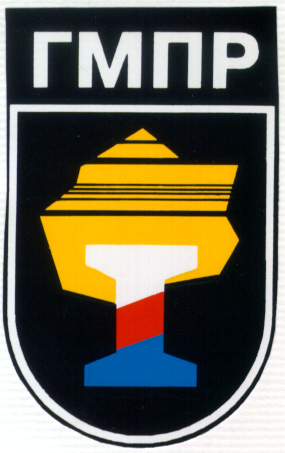 ПЕРВИЧНАЯ ПРОФСОЮЗНАЯ ОРГАНИЗАЦИЯ РАБОТНИКОВОАО «ЧЕЛЯБИНСКИЙ МЕТАЛЛУРГИЧЕСКИЙ КОМБИНАТ» Горно-металлургического профсоюза России_____________________________________________________________________ПРОТОКОЛзаседания профсоюзного  комитета  ОАО «ЧМК»  01.04.2013                                                                                                                    № 12Председательствующий: В.А. ПоносовСекретарь: А.М. СафиуллинИзбрано: 39 человекПрисутствовало: 25 человекПриглашенные: председатели цеховых комитетов профсоюза ОАО «ЧМК»ПОВЕСТКА ДНЯ:О внесении изменений в Положение о материальном стимулировании неосвобожденных председателей цеховых комитетов профсоюза ОАО «ЧМК»1. СЛУШАЛИ:Председателя профсоюзного комитета ОАО «ЧМК» В.А. Поносова о предложениях финансово-бюджетной комиссии по внесению изменений в Положение о материальном стимулировании неосвобожденных председателей цеховых комитетов профсоюза ОАО «ЧМК»ПОСТАНОВИЛИ:В связи с увеличением поступлений профсоюзных взносов проиндексировать показатели вознаграждения неосвобожденным председателям цеховых комитетов профсоюза на 70% и изложить п.3 «Положения о материальном стимулировании неосвобожденных председателей цеховых комитетов профсоюза» от 22.04.2008, протокол № 7 в следующей редакции: 	- Показатели вознаграждения – численность работающих и членов профсоюза в подразделении, подтвержденных справкой за подписью председателя цехового комитета профсоюза. 	Сумма вознаграждения рассчитывается в следующем порядке:- численность членов профсоюза    менее 50 человек 	     1275 руб.  х Кох;	«			«	от   51 до 100 человек           2210 руб.  х Кох;	«			«	от 100 до 150 человек	     3400 руб.  х Кох;	«			«	от 150 до 200 человек	     4080 руб.  х Кох;	«			«	от 200 до 250 человек           4950 руб.  х Кох;	«			«	от 250 до 300 человек	     5100 руб.  х Кох;	«			«	от 300 до 400 человек	     5610руб.  х Кох;	«			«	от 400 до 500 человек	     6120 руб.  х Кох;           «			«	свыше      500 человек           6800 руб.  х Кох,где Кох – коэффициент охвата членством в профсоюзе, который рассчитывается как отношение численности членов профсоюза к численности трудящихся в подразделении к проценту профсоюзного членства в целом по цехам с неосвобожденными председателями цеховых комитетов профсоюза.ГОЛОСОВАЛИ:    «За» - 25         «Воздержались» – 0           Против – 0Председательствующий:								В.А. ПоносовСекретарь:										А.М. Сафиуллин